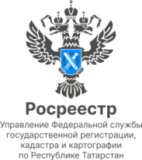 15.05.2023Пресс-релизВ Татарстане приступили к проведению комплексных кадастровых работЗа счет бюджетных средств данные работы запланировано провести в отношении 55 кадастровых кварталов на территории  Верхнеуслонского, Высокогорского, Зеленодольского, Мамадышского, Пестречинского, Чистопольского районов, а также в городе Казань.Как пояснили в Росреестре Татарстана, комплексные кадастровые работы (ККР) проводятся в рамках государственной программы «Национальная система пространственных данных», направленной на развитие регионов, структурирование земельно-имущественных отношений, обеспечение полноты и качества сведений в Едином государственном реестре недвижимости. Заказчиком ККР является Министерство земельных и имущественных отношений Республики Татарстан. По результатам двух конкурсов в 2023 году в отношении 36 кварталов определён исполнитель комплексных кадастровых работ – филиал Публично-правовая компания «Роскадастр» по Республике Татарстан.В результате выполнения ККР уточняется местоположение границ земельных участков; устанавливается или уточняется местоположение на земельных участках зданий, сооружений, объектов незавершенного строительства; исправляются реестровые ошибки в сведениях о местоположении границ объектов недвижимости; осуществляется образование новых земельных участков. «Для правообладателей объектов недвижимости, в отношении которых проводятся комплексные кадастровые работы, это означает, что им не придется платить за уточнение местоположения земельного участка и расположенного на нем объекта и лично обращаться в Росреестр для внесения сведений в Единый государственный реестр недвижимости. Проведение этих работ позволит правообладателям избежать проблем при совершении сделок с объектами недвижимости, а также разрешать разногласия с соседями», - комментирует заместитель руководителя Управления Росреестра по Республике Татарстан Нияз Галиакбаров. В филиале ПКК «Роскадастр» по Республике Татарстан также отметили, что ранее, в 2022 году, в Республике Татарстан ККР проведены на территории 22 кадастровых кварталов в отношении более чем 13 тысяч объектов недвижимости. В 2023 году комплексные кадастровые работы будут проведены уже в отношении 28 тысяч объектов недвижимости.«Прежде всего,  речь идет о садоводческих товариществах. В настоящее время филиал Роскадастра по Республике Татарстан уже ведет работы на территории 15 товариществ, в ближайшее время работы продолжатся еще в девяти. В сумме это порядка 18 тысяч объектов недвижимости, четыре тысячи из которых приходятся на сельские поселения в шести муниципальных районах республики», - уточнила заместитель директора филиала Роскадастра по Республике Татарстан Алсу Сабирзянова.  Обращаем внимание!Кадастровый инженер, который является исполнителем ККР, должен известить собственников объектов недвижимости о проведении данных работ по почтовому или электронному адресу, если такие сведения имеются в ЕГРН.Важно учесть, что правообладатели объектов недвижимости, расположенных на территории проведения ККР, не вправе препятствовать выполнению работ и обязаны обеспечить кадастровому инженеру доступ к своим объектам недвижимости. При этом граждане вправе запросить у исполнителя работ документ, удостоверяющий личность, копию государственного или муниципального контракта.Правообладатели также могут предоставить кадастровому инженеру имеющиеся у них документы (заверенные копии), устанавливающие или подтверждающие права на ранее учтенные объекты недвижимости, сведения о которых отсутствуют в ЕГРН. Полученные документы и сведения кадастровый инженер обязан передать в Управление Росреестра по Республике Татарстан для дальнейшего внесения их в ЕГРН.Контакты для СМИПресс-служба Росреестра Татарстана 255-25-80 – Галиуллина Галинаhttps://rosreestr.tatarstan.ruhttps://vk.com/rosreestr16https://t.me/rosreestr_tatarstan